新型コロナウイルス感染症の感染防止のため、以下の内容についてご協力をお願いいたします。◎利用者の皆様へご利用上のお願い□　入室時に、検温のご協力をお願いいたします。□　発熱（37.5度以上）のある方はご利用できません。□　体調のすぐれない方は、ご利用の自粛をお願いいたします。　　　□　マスクの着用をお願いいたします。（有酸素マシン使用時以外）□　入室時の手指のアルコール消毒をお願いいたします。□　マシン、機器のご使用後は都度、消毒による清掃をお願いいたします。□　ご利用時は、２ｍ程度の距離の確保をお願いいたします。□　お客様同士での会話等は極力お控えください。　　　□　適度な水分補給をお願いします。　　　◎ご利用上の制限事項〇　３密をさけるため、入室者は12名までの制限をいたします。〇　３密をさけるため、マシン・器具の使用制限をいたします。〇　団体利用はご遠慮願います。〇　密接をさけるためトレーニング指導、体力測定は当面休止いたします。　　　なお、トレーニング指導については、方法を変えて検討しています。〇　フリーウエイトの補助は行いませんので、安全面に十分ご配慮のうえ、　ご利用ください。 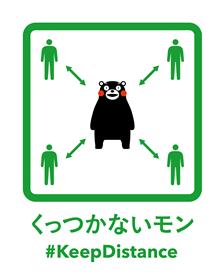 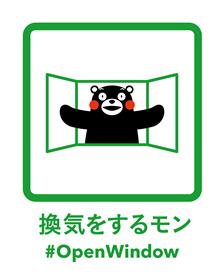 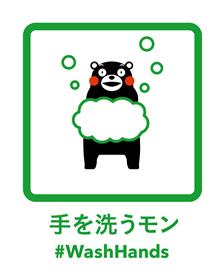 　　　〇　必ず、2時間以内でのご利用を厳守してください。□  上記内容に全て同意しトレーニング室に入室いたします。　　　令和　　　年　　月　　日　　　　　氏名                      　緊急連絡先        -         -          パークドーム熊本　　　　　　　　　　　　　　　　　　　　　　　　